Факультет прикладної математикиКафедра програмного забезпечення комп’ютерних систем“ЗАТВЕРДЖЕНО”Завідувач кафедри__________ Євгенія СУЛЕМА“___” ____________ 2024 р.WEB-РЕСУРС ЦЕНТРУ ЕЛЕКТРОННОЇ ОСВІТИКерівництво користувачаДП.045440-05-342024ЗМІСТОпис структури web-ресурсу………………………………………………3Опис вмісту статичних web-сторінок…………………………….………..4Процедура авторизації користувача………………………………….……6Зміна даних на персональній сторінці користувача……………….……..7Користування форумом……………………………………………….……8Користування сторінкою on-line повідомлень……………………….…...9Робота з архівом матеріалів………………………………………………101. Опис структури web-ресурсуWeb-ресурс Центру електронної освіти складається із статичних web-сторінок та web-сторінок, вміст яких формується динамічно. Web-ресурс є двомовним, тому всі статичні web-сторінки продубльовані українською та англійською мовами. Вміст динамічних сторінок залежить від мови, вибраної користувачем.До статичних належать наступні web-сторінки:«Про Центр» / «About Center»;«е-Навчання» / «e-Education»;«Умови вступу» / «Enrolment Conditions»;«Контакти» / «Contacts».Динамічна частина web-ресурсу включає наступні web-сторінки:персональна сторінка користувача;сторінка доступних користувачу дистанційних курсів;форум;сторінка on-line повідомлень;архів матеріалів.Web-ресурс також має адміністративну панель, доступну лише адміністратору ресурсу.Кожна web-сторінка містить посилання на головну сторінку ресурсу, web-сайти спонсорів та партнерів Центру – Програми розвитку ООН в Україні, КПІ ім. Ігоря Сікорського, Польсько-Японського інституту інформаційних технологій та Міністерства іноземних справ Японії (посилання виконані як відповідні логотипи), посилання для переходу в EDU-system та перехід на web-сайт електронних мап.…………………………………….2. Опис вмісту статичних web-сторінокСторінка «Про Центр» / «About Center» (рис. 1) містить базову інформацію про Центр електронної освіти КПІ ім. Ігоря Сікорського, історію його створення, мету діяльності та основні події, які відбулись в рамках діяльності Центру.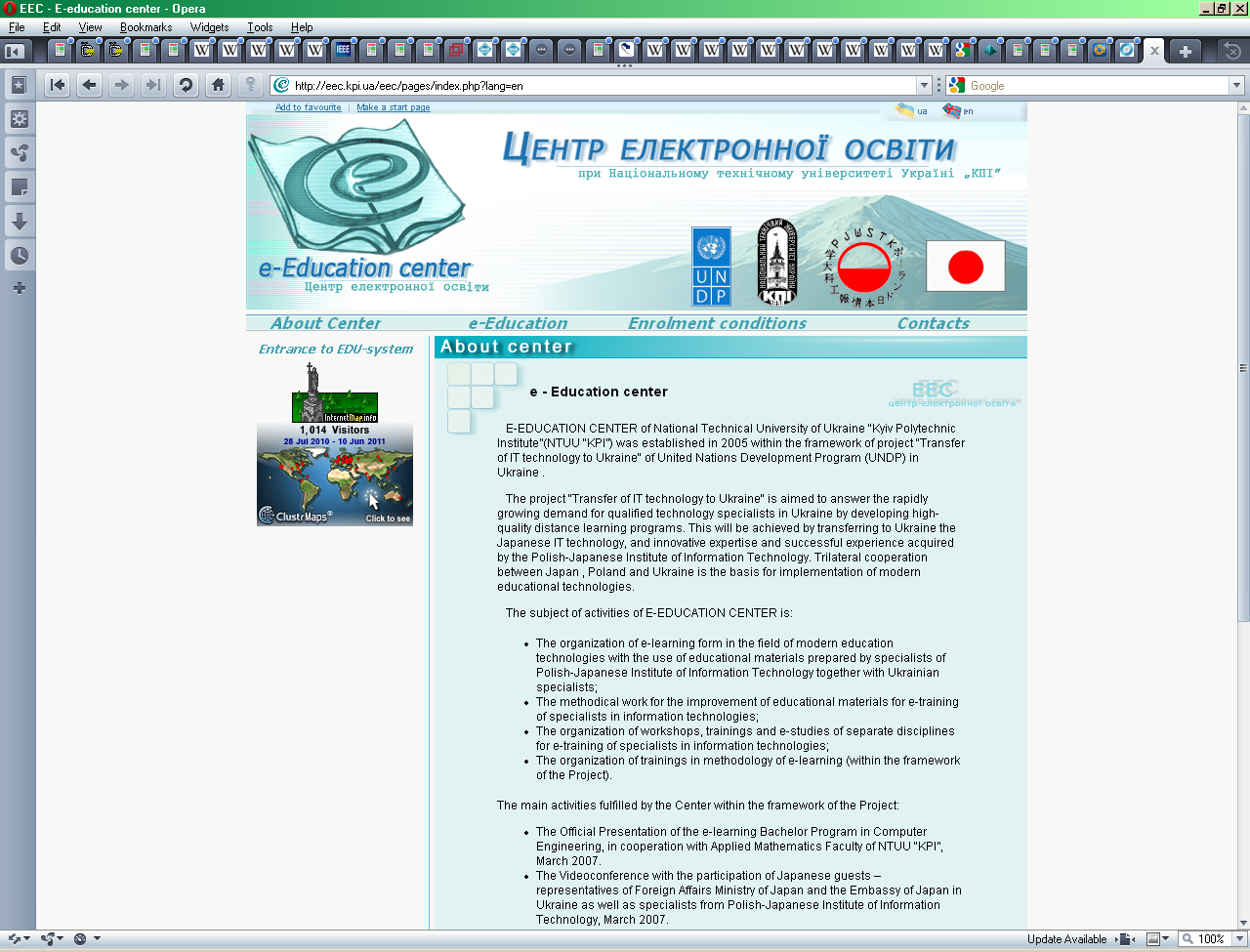 Рис. 1. Сторінка «Про Центр» / «About Center»Сторінка «е-Навчання» / «e-Education» (рис. 2) містить список наявних дистанційних курсів.…………………………………….3. Процедура авторизації користувачаАвторизація користувача відбувається на сторінці входу до EDU-system (рис. 11). Користувач має ввести свої логін і пароль та натиснути кнопку «Ввійти», після чого відбувається перехід до сторінки зі списком доступних даному користувачу дистанційних курсів.…………………………………….“ПОГОДЖЕНО”Керівник проєкту:__________ Василь ВАСИЛЕНКОНормоконтроль:__________ Микола ОНАЙ__” ____________ 2011 р.Виконавець: __________ Іван ІВАНЕНКО